ＫＳＶＢ会員各位　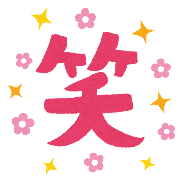   「講演会」＆「懇親会」のご案内　　会員の皆さまにはお元気でご活躍のこととお喜び申しあげます。さて、会員相互のコミュニケーションを深め、かつ自己啓発に役にたつ講師をお迎えして、講演会及び懇親会を下記のとおり開催致します。講師は、京都大学卒業　異色の大道芸人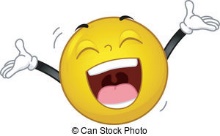 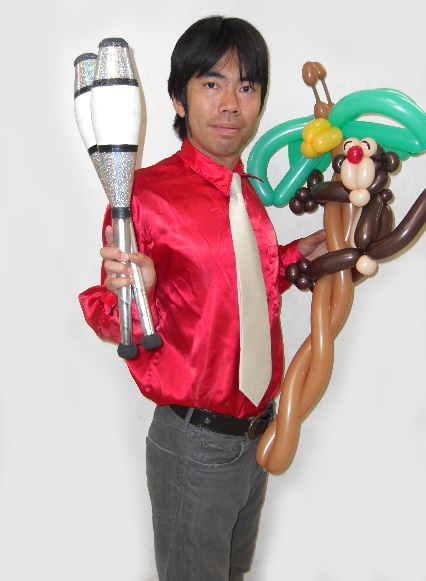 田久 朋寛 氏＜田久 朋寛氏（たっきゅうさん）プロフィール＞千葉県出身、京都大学大学院人間・環境学研究科で計量経済学を専攻したあと2005年からプロの大道芸人として活動を開始。2014年高齢者向けの講演活動、介護施設での慰問レクレーションを開始。大道芸で培ったノウハウと笑いに関する学術的知見を融合し、中高年を対象とした笑いの講演会「ユーモアセラピー」を開発。講演家としてアートミーツケア特別選奨受賞など多くの受賞歴がありNHKなど多くのマスコミに取りあげられています。【書籍】笑って楽しい高齢者レクレーション（法研より出版）◆テーマ：「笑いの体操」（笑いと健康－レクチャーと体操の実演）◆日にち：2020年2月 14日（金）◆講演会；11：00～12：30◆懇親会；13：00～15：00◆会 費 ：4,000円(講演会のみ参加無料)　 ＊ご家族、ご友人も大歓迎　◆場 所(講演会)；かながわ県民活動サポートセンター（711ミーティングルーム）横浜市神奈川区鶴屋町2-24-2　☎045-312-1121　　　　　　　　　　　　　　　JR横浜駅　西口、西北口から徒歩5分　　　 　　(懇親会)；北京烤鴨店（北京カォヤー店）北京ダック専門店横浜市中区山下町市場通191-10 ☎050-3462-1876　　　　　　　　　　　    みなとみらい線元町・中華街駅2番出口から徒歩5分【申込み方法】下記申込み票で、メール、FAX又は郵送でKSVB事務局宛申し込んで下さい。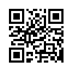           　　　FAX：045-681-6960 メール：ksvb@samba.ocn.ne.jp【申込み締切り】12月27日（金）　　　　　　次のとおり参加申し込みます。　　　　　　　　　2019年　　月　　日会員番号お名前参加申込み参加申込み講演会懇親会会員以外のお名前